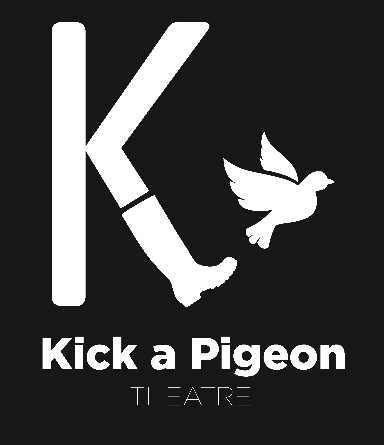 WHO ARE WECompany SummaryKick a Pigeon Theatre are a collective of students currently studying Drama at the University of Lincoln.Founded in 2017, the group came together through their shared love of comedy and reminiscing about the “good ol’ days” with one goal in mind – to create side-splittingly funny shows with a nostalgic twist.Through the combination of old news, new writings, borrowed tunes and some (not so) blue scenarios, the group aims to create theatre that snaps your heartstrings, fractures your funny bones and smashes that box of memories from decades past.UNIQUE SELLING POINTWe bring light comedy to serious events that occurred in the 1990s. We have researched into the entire decade and selected elements which we feel will portray the 1990’s in the best possible way.Kick A Pigeon Theatre are driven to create high quality theatre which puts a different twist on contemporary theatre. Record ’97 will allow the audience to transport themselves into the world of the 90s with the use of live music, audience interaction and the odd bottle of wine.WHAT IS HAPPENING AROUND USIn-House competitors –Fragment Theatre CompanyRubbish Theatre Like Comment ShareThe Pin Hinge CollectiveBackpack EnsembleOther Local Competitors –The Engine ShedLincoln Drill Hall Lincoln Theatre RoyalOdeon CinemaStrengths, Weakness, Opportunities, Threats (SWOT)SWOT SummaryKick A Pigeon Theatre aim to create a production of a high standard taking into consideration the marketing strategies needed in order to attract our target audience. Marketing will work with the needs of the audience in order to make attractive advertisements to get the attention of old and new audiences.TARGET AUDIENCESTARGET AUDIENCE PROFILEThis performance is applicable to an audience aged 16+ due to the use of strong language.Our target audience include:Performing Arts studentsPeople interested in comedy.People interesting in the 1990s.Friends and families of the performers.Local societies.KEY MESSAGESIt will be a professionally produced productionA show fit for people to reminisce about the 1990sInclude a pre-show full of audience interactionOne off experience to see a production featuring eight graduating drama students.UNDERSTANDING THE MARKETMARKETING TOOLSSTRENGTHSNew upcoming theatre company10 artists with different skill sets and different ideas for the productions.In house marketing and technical staff£166 budgetStudio space available for rehearsalsWEAKNESSESA new theatre company who are unknown/ no reputationSmall budget to put on a large scale showCompeting with other upcoming theatre companiesContradicting ideas with the team membersOther commitments within the groupOPPORTUNITIESWork with versatile indivuduals who all have their own ideasFree studio space available in the venue.Audience members who know the venue will return.To learn new strengths from different members of the company THREATSCompany members prioritising other engagementsNeed to fundraise due to small budgetCompetitors marketing strategies being more successful Contradicting ideasWho?What?How?Friends and FamilySocial MediaWord of MouthInviting Friends and Family to like and share the social media pages. Update the pages regularly with information regarding the company. Talk to everyone about the Theatre Company, focusing mainly on engaging those who would enjoy the performance.City ResidentsPostersFlyersPut posters up in shops and cafes/restaurants to attract attention for potential audiences. Talk to the locals and give them an insight into the company and hand out advertisements to the locals who are approached.Other Local CompaniesStudentsSocial MediaDirect E-mailCreate online competitions, update the websites regularly and attract new audiences.Email round tutors and course co-ordinators to tell arts students about the upcoming performance.